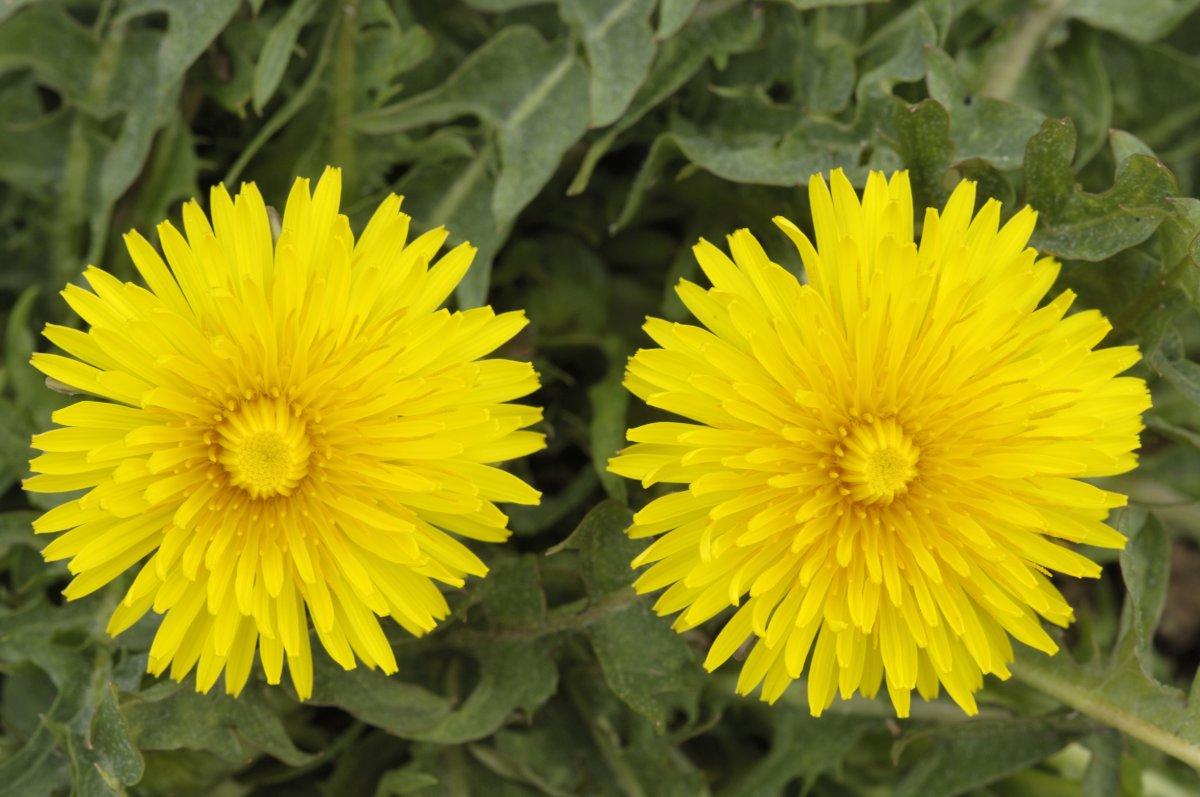 Zeg bloemetje, ik wist niet dat jij daar stond.Heb jij zo lang geslapen onder de grond?Wordt jij weer wakker bij zonneschijn?Vindt jij het in ons tuintje fijn?